INDICAÇÃO Nº 2714/2016Sugere ao Poder Executivo Municipal a Manutenção da Iluminação / Refletores situado a Rua da Borracha nº500, Praça de Esportes, no Jardim Pérola. Excelentíssimo Senhor Prefeito Municipal, Nos termos do Art. 108 do Regimento Interno desta Casa de Leis, dirijo-me a Vossa Excelência para sugerir que, por intermédio do Setor competente, seja executada a Manutenção da Iluminação / refletores situada a Rua da Borracha nº500, Praça de Esportes, no Jardim Pérola, nesta.Justificativa:Conforme reivindicação da população, este vereador solicita a manutenção da iluminação do local acima mencionado, uma vez que 07 (sete) lâmpadas dos refletores ali instalados estão queimadas, deixando o local escuro, trazendo transtornos e insegurança para munícipes que utilizam o local para a prática de lazer e esporte. Solicitamos URGÊNCIA no atendimento desta indicação.Plenário “Dr. Tancredo Neves”, em 05 de maio de 2.016.FABIANO W. RUIZ MARTINEZ“Pinguim”-vereador-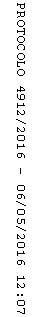 